20 Books to ReadBefore you Leave Y1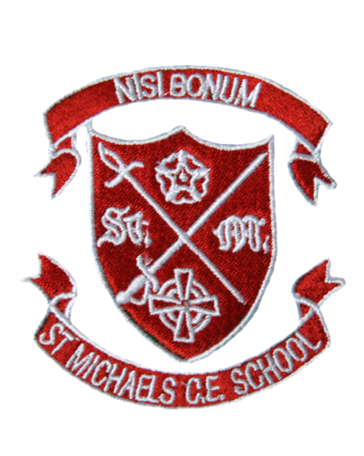 Here’s a list of books to try and read in Year 1. Your challenge is to try and read half of them before the end of the year (if you’ve already read them, you can tick them off, but they don’t count towards this year!)The first row are books you may read as part of your curriculum, so please only read them when your teacher gives them to you or after the term it is used! The other 3 rows are a mixture of genres, themes and classic or modern stories. Try to mix up your choices and then post a review on your class’s reading blog. Every half term the best reviews will win a prize!Guided ReadingThe True Story of the Three Little Pigs by Jon ScieskaThe Day the Crayons Quitby Drew DaywaitOwl Babiesby Martin WaddellHanda’s Surpriseby Eileen BrowneMama Panya’s Pancakesby Rich + Mary ChamberlinGuided Reading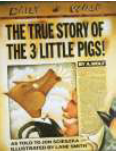 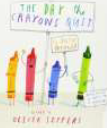 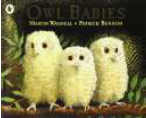 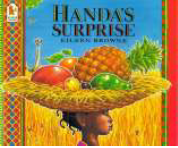 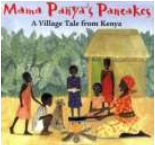 Guided ReadingI Read/Read to Me: I Read/Read to Me: I Read/Read to Me: I Read/Read to Me: I Read/Read to Me: Guided ReadingTwisted Tales Autumn TermStories  from Other CulturesStories  from Other CulturesFree ChoiceRosie’s Walkby Pat HutchinsKnuffle Bunny by Mo WillemsLost and Foundby Oliver JeffersWhatever Nextby Jill MurphyRainbow Fishby Marcus PfisterFree Choice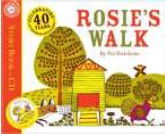 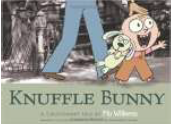 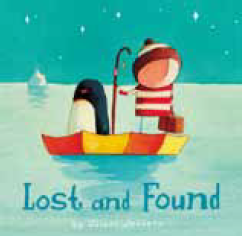 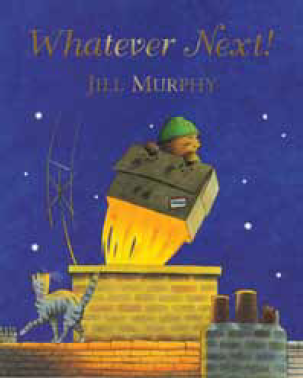 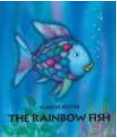 Free ChoiceI Read/Read to Me: I Read/Read to Me: I Read/Read to Me: I Read/Read to Me: I Read/Read to Me: Free ChoiceEYFS: Expressive Arts and DesignPersonal, Social & Emotion DevelopmentFree ChoicePeace at Lastby Jill MurphyCan’t You Sleep Little Bear?by Martin Waddell Where the Wild Things Areby Maurice SendakAvocado Babyby John BurninghamThe Tiger Who Came to Teaby Judith KerrFree Choice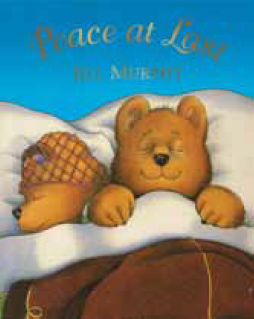 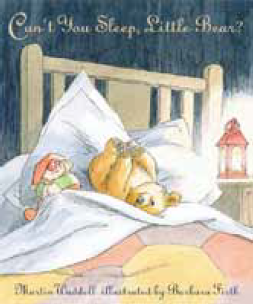 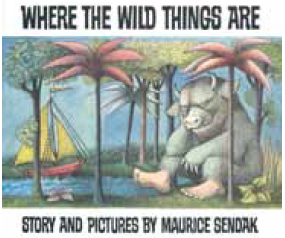 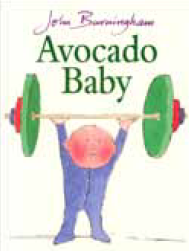 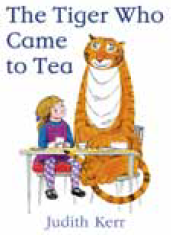 Free ChoiceI Read/Read to Me: I Read/Read to Me: I Read/Read to Me: I Read/Read to Me: I Read/Read to Me: Free ChoiceFree ChoiceAliens Love Underpantsby Claire Freedman + Ben CortThe Snail and the Whaleby Julia DonaldsonCops and Robbersby Janet + Allan AhlbergDoggerby Shirley HughesBeeguby Alexis DeaconFree Choice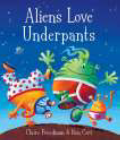 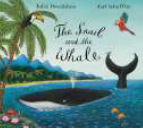 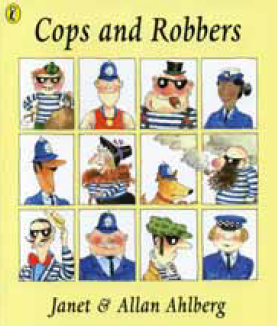 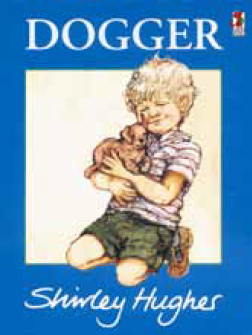 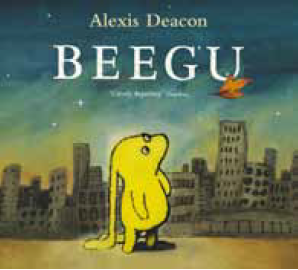 Free ChoiceI Read/Read to Me: I Read/Read to Me: I Read/Read to Me: I Read/Read to Me: I Read/Read to Me: Free Choice